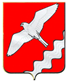 ДУМА МУНИЦИПАЛЬНОГО ОБРАЗОВАНИЯКРАСНОУФИМСКИЙ ОКРУГПЯТИДЕСЯТОЕ ЗАСЕДАНИЕ ПЯТОГО СОЗЫВАРЕШЕНИЕот 24 октября 2016 года  №  431г. Красноуфимск В соответствии с регламентом Думы Муниципального образования Красноуфимский округ,   руководствуясь ст. 22 Устава Муниципального образования Красноуфимский округ, Дума Муниципального образования Красноуфимский округРЕШИЛА:1. Избрать председателем Думы Муниципального образования Красноуфимский округ Вышегородцева Павла Александровича.	2. Опубликовать настоящее решение в общественно-политической газете «Вперед» и разместить на официальном сайте МО Красноуфимский округ www.rkruf.ru.3. Настоящее решение вступает в законную силу с момента принятия присяги вновь избранным главой Муниципального образования Красноуфимский округ.Глава Муниципального образованияКрасноуфимский округ	          О.В. РяписовОб избрании председателя Думы Муниципального образования Красноуфимский округ